Current Shop 373 
Participating Businesses (& their offered Rewards)

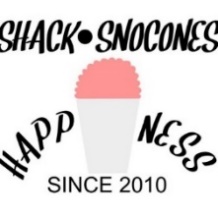 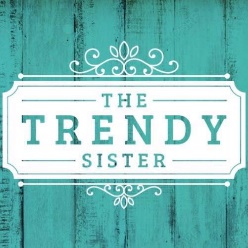 Pam’s Creations LLC: $2 off a dozen cookies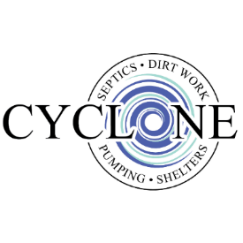 Locavores Fork Farm: free lip balm w/ purchaseMugwamps Fitness: 5 free classes        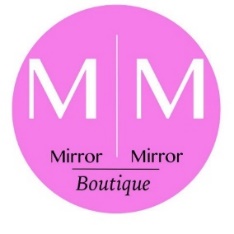 Yummy Mondays food trucks at Stone’sCyclone Shelters & Septics: 10% off a serviceBe Here Now Yoga: 10% off any packageIndependent Scentsy Consultant Heather WallerScissortail Photography: Complimentary Session & 10% off your order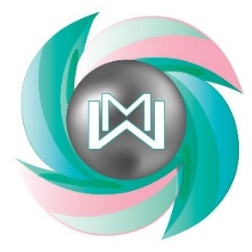 Trendy SisterCutter Chaos: 10% off any order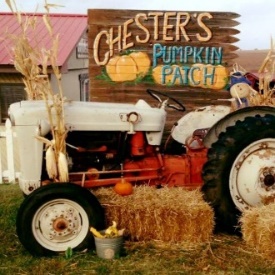 Mirror Mirror Boutique: 10% off purchaseThe Wild Daisy: 15% off one itemUrban Station Salon: 25% off gift certificatesDCX Gymnastics: $15 off enrollment fee The Shack SnoCones: 10% off a purchase The Old Store: 10% off one itemChester’s Party Barn: $25 off one birthday party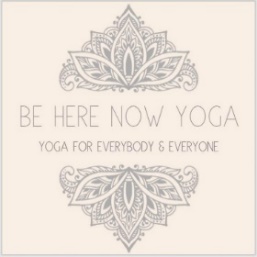 The Wild Rose: 10% off a purchase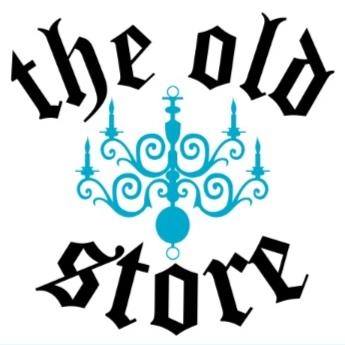 Owens Roofing: free t-shirt Darren Owens Insurance: free stress ballIndependent Scentsy Consultant Jana HolcombUrban Bee & Soap Company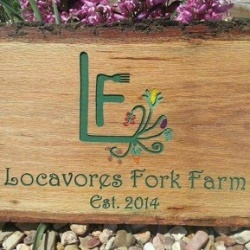 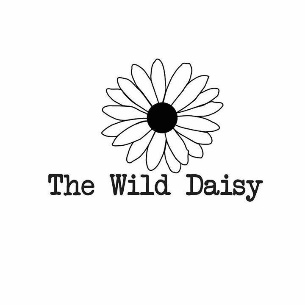 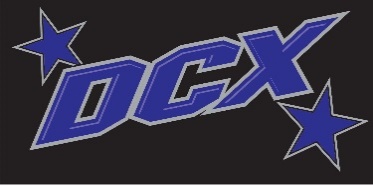 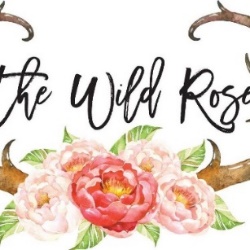 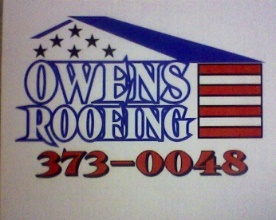 